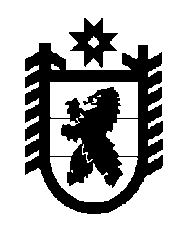 Российская Федерация Республика Карелия    РАСПОРЯЖЕНИЕГЛАВЫ РЕСПУБЛИКИ КАРЕЛИЯВнести в основной состав призывной комиссии муниципального образования «Муезерский муниципальный район», утвержденный приложением № 2 к распоряжению  Главы Республики Карелия                          от 23 сентября 2016 года  № 400-р, с изменениями, внесенными распоряжением Главы Республики Карелия от 9 ноября 2016 года № 458-р,  следующие изменения: а) включить в  состав Баранову С.А. – врача-отоларинголога Государственного бюджетного учреждения здравоохранения Республики Карелия «Межрайонная больница № 1» – врача, руководящего работой по медицинскому освидетельствованию граждан, подлежащих призыву на военную службу;б) исключить из состава Тимофеева В.А.          Глава Республики  Карелия                                                               А.П. Худилайненг. Петрозаводск28 ноября 2016 года№ 491-р